ΔΗΛΩΣΗ ΣΥΜΜΕΤΟΧΗΣγια την παρουσιαση τησ ΕΝΙΑΙΑΣ δρασησ «ερευνω – δημιουργω - καινοτομω»Ηράκλειο Κρήτης, Δευτέρα 27/3/2017 Αμφιθέατρο του Ιδρύματος Τεχνολογίας και Έρευνας (Νικ. Πλαστήρα 100, Βασιλικά Βουτών).Δήλωση Συμμετοχής στα email : a.lebesi@gsrt.gr ή  p.floridi@gsrt.gr 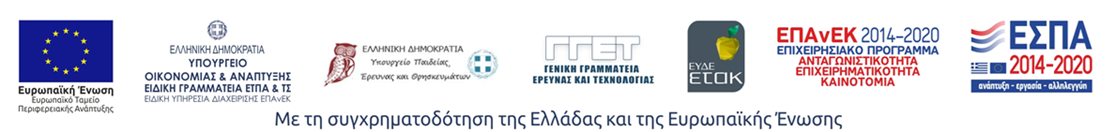 Όνομα/ ΕπίθετοΦορέαςΘέση στο Φορέα (Ειδικότητα)ΤηλέφωνοEmailΙστοσελίδα Φορέα/ Εταιρίας 